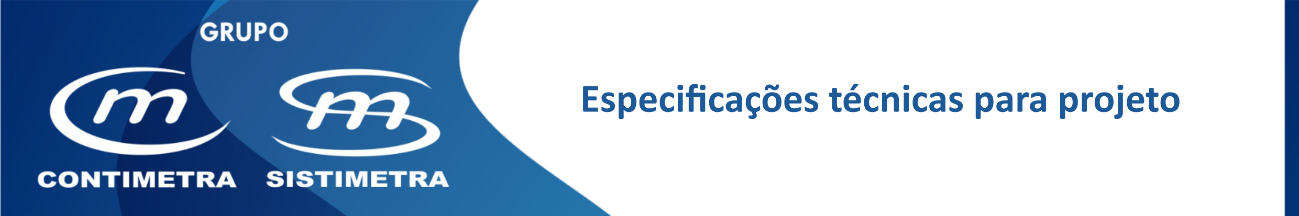 Válvula de controlo, 3 vias,
independente da pressão diferencial com contador de energia Energy Valve TM (DN15 a DN50) Descrição (aplicação e funcionamento)Válvula de controlo de 3 vias própria para a regulação de caudal ou de potência térmica, (0 a 100%) de água quente ou fria em UTA’s e permutadores de pequenas e médias dimensões – caudal de água entre 1 e 15 m3/h. Essa regulação é feita em resposta a um sinal modulante (0-10 VCC) – proveniente de um controlador ou via bus de comunicação - independentemente da pressão diferencial (até 350 kPa). Esta característica confere uma autoridade total da válvula no circuito hidráulico onde for inserida.Não são necessárias as válvulas de equilíbrio de caudal em série uma vez que esta válvula assegura instantaneamente o caudal necessário e independentemente do funcionamento das outras válvulas de controlo e da bomba.Estas duas características combinadas permitem um controlo eficaz e preciso da temperatura em ambientes tratados por UTA's ou permutadores de calor.A unidade de controlo integrada terá a capacidade de monitorizar e guardar em memória, até um ano, a informação de temperaturas de água, delta T, caudal, potência e energia acumulada. Estes registos poderão ser acedidos via bus: BACnet IP; BACnet MS/TP ou MP-Bus, tendo para isto um Web Server integrado.ComposiçãoA válvula é constituída por três componentes integrados num só corpo:Válvula motorizada de 3 vias com caracterizadorMedidor de caudal de água ultrassónico e transmissor de caudal de água eletrónico.com comunicação por protocolo Belimo MP-Bus BACnet IP, BACnet MS/TP , Modbus TCP ou Modbus RTU.2 Sondas de temperatura para montagem uma na ida e outra no retorno do permutador térmico.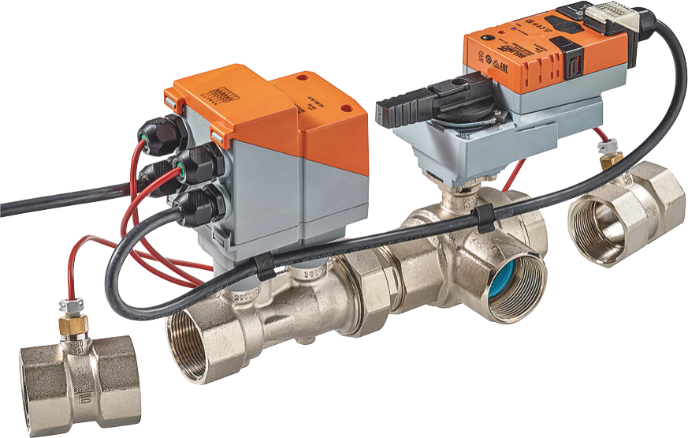 Características técnicas principaisCorpo da válvulaTamanhos disponíveis	DN15 / 20 / 25 / 32 / 40 e 50Característica de controlo	igual percentagem (logarítmica) ou linear (comutável)Pressão nominal	PN16Pressão diferencial de trabalho	15 a 350 kPaPressão diferencial (máx.)	1400 kPa (contra a qual a válvula consegue fechar)Fluido	água tratada com ou sem glicol (até 50%)Gama de temperatura do fluido	-10  a 120ºCGama de ajuste de caudal máximo	30% a 100% do caudal nominal de cada tamanhoGama de caudais	1,5 a 15 m3/hLigações	roscadas fêmea (ISO 7-1)Tolerância do controlo	+/- 10% do caudal instantâneo
MateriaisCorpo da válvula e unidade de medição	latão niqueladoEsfera e veio de ajuste	aço inoxDispositivo caracterizador	aço inoxVedante e O-rings	EPDMAdaptador para o actuador	polímero reforçadoAtuadores elétricos Ação modulante (0-10 VCC)Tipo 	 elétrico modulante Alimentação	 24 VCA/CC (7,5 VA)Sinal de comando	 0-10 VCC, 0,1 mA ( 0V = válvula fechada)Ligações	cabo com 1 metro (4 condutores)Dimensões DN15 a DN25   Binário	 5 NmDimensões DN32 a DN40   Binário	 10 NmDimensão DN50   Binário	 20 NmTempo de atuação	 90 s (desde válvula totalmente fechada a totalmente aberta)Temperatura ambiente	 0 a 50ºCConformidade eletromagnética	 CE/89/336/EWG; 2004/108/ECGrau de proteção	 IP54 de acordo com EN 60529Atuação manual	 patilha da embraiagem no corpo do atuadorImportante: no caso de montagem à intempérie o atuador deverá ser protegido por cobertura não hermética – por modo a evitar chuva e raios solares diretos.Sondas de temperaturaAs sondas de temperatura incluem bainhas em porta sondas roscados com a mesma dimensão da válvula.O elemento sensor é do tipo: PT1000 EN60751 Class B   ± 0.6°C @ 60°C, com resolução de 0,05 ºC.Controlo, monitorização e parametrizaçãoO controlo da válvula pode ser feito por sinal de 0 a 10 Vcc proveniente de controlador DDC ou via Bus de comunicação.A monitorização dos diversos parâmetros é feita num PC através de um web browser. A ligação da válvula ao PC é feita por ficha RJ45. MontagemDeverá ser montada na tubagem de retorno, tanto em aplicações de água quente como fria, observando, obrigatoriamente, um comprimento reto de aproximadamente 5 x o diâmetro da tubagem entre a saída da unidade/permutador e a entrada da válvula.Outro aspeto importante a ter em linha de conta é a posição do atuador face á linha horizontal: o ângulo deste e a horizontal deverá ser entre 10º a 170º. Por outras palavras o atuador não pode ficar num nível inferior à linha horizontal. Evitar-se-ão, assim, condensados na caixa eletrónica.É aconselhável uma leitura atenta às instruções de montagem, da responsabilidade do fabricante, antes de preceder à sua montagem.DimensionamentoO tamanho nominal da válvula deve ter por base o caudal máximo do projeto.Deverá ser escolhida a válvula cujo caudal nominal seja superior a esse caudal máximo – o mais próximo possível.Marca de referência	 BELIMO
Distribuidor	 Grupo Contimetra / Sistimetra
Modelo	 EV0xxR3 + BAC/valvulasdecontrolo/epiv_ev0_DN15_DN50_3_vias.docx